Лабораторная работа 5. Вопросы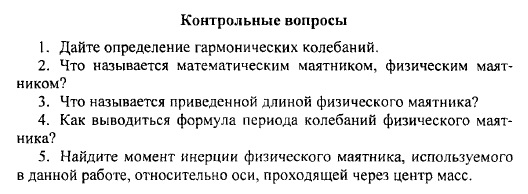 Лабораторная работа 29. Вопросы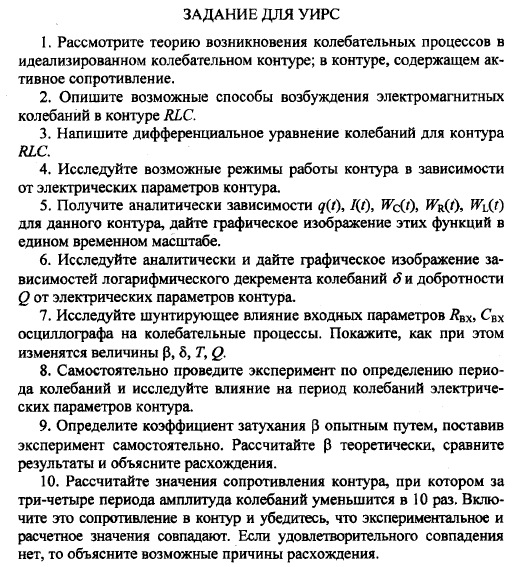 Лабораторная работа 33. Вопросы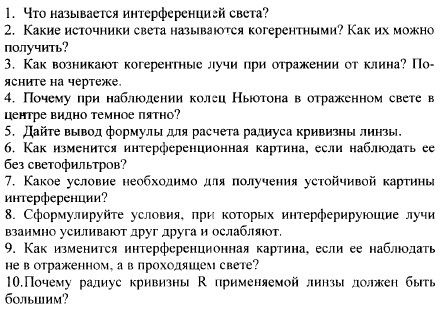 Лабораторная работа 50. Вопросы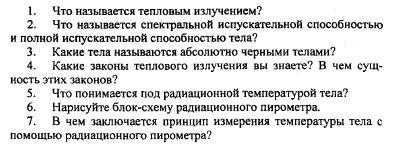 Лабораторная работа 147. Вопросы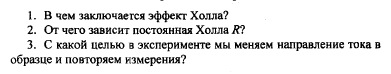 